Name:Date:Class Period:Reflections Week 17REMEMBER:You must write at least 3 complete sentences.  A sentence begins with a capital/uppercase letter and ends with a period, question mark, or exclamation point.  If your sentence begins with “and”, “so”, or “but”, it will be considered a continuation of the prior sentence that should have been connected to it and was not.  Stating the quote does not count as one of your sentences.  Restating the quote in your own words will count as one of your sentences.  Text abbreviations will cost you points.  “I like/dislike this quote.” does not count as one of your sentences.  “I agree/disagree with this quote.” does not count as one of your sentences.  If you continue either statement with a “because…”, it will count as one of your sentences.  “I don’t understand this quote.” is not an acceptable reflection.  Talk to someone near you and get help with understanding what it means.Journal Entries are due on Thursday of each week.  Yes, all 5 days are due including holidays and Fridays.Monday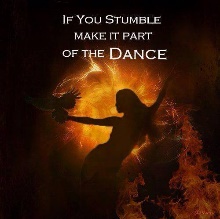 Chinese:  如果你絆倒，使其成為舞蹈的一部分。Spanish:  Si te tropiezas, que sea parte de la danza.Vietnamese:   Nếu bạn vấp ngã, làm cho nó một phần của vũ điệu.Tuesday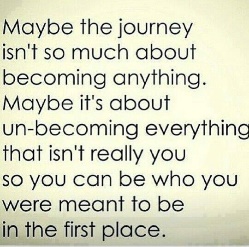 Chinese:  也許旅程與其說是如何成為什麼。也許它是關於聯合國成為一切是不是真的你，讓你可以成為你注定誰是擺在首位。Spanish:  Tal vez el viaje no es tanto acerca de convertirse en cualquier cosa. Tal vez se trata de un-convertirse en todo lo que no es verdad que lo que puede ser lo que le significaron para estar en el primer lugar.Vietnamese:  Có lẽ cuộc hành trình không phải là quá nhiều về việc trở thành bất cứ điều gì. Có lẽ đó là khoảng un-trở thành tất cả mọi thứ mà không phải thực sự là bạn, do đó bạn có thể có những người bạn đã có nghĩa là để được ở nơi đầu tiên.  Wednesday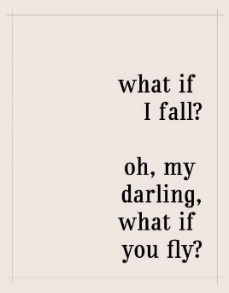 Chinese:  如果我倒下？哦，親愛的，如果你飛什麼？Spanish:  ¿Qué pasa si me caigo? Oh, mi amor, ¿qué pasa si usted vuela? Vietnamese:  Nếu tôi rơi vào những gì? Oh, em yêu của tôi, những gì nếu bạn bay?Thursday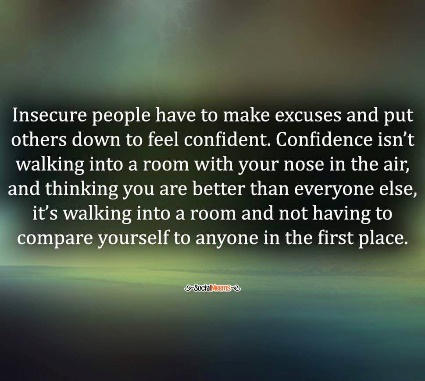 Chinese:  不安全的人給自己找藉口，把別人走過感到自信。信心是不是走進了一個房間，在空中你的鼻子，以及自認為比別人好。它走進一個房間，沒有自己比較人擺在首位。Spanish:  Las personas inseguras tienen que poner excusas y poner a otros a sentirse seguros. La confianza no es caminar en una habitación con su nariz en el aire, y pensando que eres mejor que los demás. Es entrar en una habitación y no tener que compares con nadie en el primer lugar.Vietnamese:  Người không an toàn có bào chữa và đưa người khác xuống để cảm thấy tự tin. Niềm tin không được bước vào một căn phòng với mũi của bạn trong không khí, và nghĩ rằng bạn đang tốt hơn so với những người khác. Nó bước vào một căn phòng và không cần phải so sánh mình với bất cứ ai ở nơi đầu tiên.Friday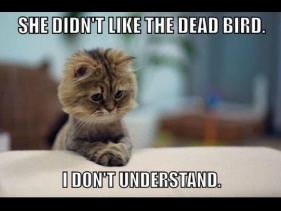 Chinese:  她不喜歡的死鳥。我聽不懂。Spanish:  No le gustaba el pájaro muerto. No entiendo.Vietnamese: Cô không thích những con chim chết. Tôi không hiểu. Type your reflections here:Monday:Tuesday:Wednesday:Thursday:Friday: